四川大学关于学位（毕业）论文抄袭、剽窃等学术不端行为的处理办法（试行）第一条　指导思想为维护学术尊严，规范学术行为，保障学术自由，加强我校校风学风建设，促进我校学术研究健康发展，依据《中华人民共和国著作权法》、《中华人民共和国著作权法实施细则》、教育部《关于树立社会主义荣辱观 进一步加强学术道德建设的意见》、《关于严肃处理高等学校学术不端行为的通知》等法律法规、文件，并在我校已经出台实施的《四川大学学术道德规范》、《四川大学关于违反学术道德规范的处理规定》的基础上，学校决定进一步加强对学位（毕业）论文的规范管理，防范和惩治学位（毕业）论文抄袭、剽窃等学术不端行为，特制定本办法。 第二条　适用范围本办法适用于攻读我校学位（指博士、硕士、学士学位）的研究生、本科生等撰写的以我校为著作权人单位的学位（毕业）论文。我校教职工和学生都应严格遵守学术规范，恪守学术道德，弘扬优良学风，杜绝学术不端。本办法专门针对学位（毕业）论文中的抄袭、剽窃等学术不端行为进行认定和处理，其它学术不端行为按《四川大学学术道德规范》和《四川大学关于违反学术道德规范的处理规定》处理。     第三条　学位（毕业）论文抄袭的定义本办法定义学位（毕业）论文的抄袭和剽窃为同一概念，以下统称抄袭，是指把他人具有著作权的内容，如学术观点、数据资料、内容情节、架构或研究成果等原封不动或虽改变形式但未改变内在本质后在本人学位（毕业）论文中据为己有或采用他人成果时不注明出处的行为。第四条　学位（毕业）论文抄袭的认定标准具有以下情形之一原则上可认定为抄袭：1、连续引用他人作品超过200字而未注明出处的；2、使用他人已发表的数据、图表等内容未经授权或未注明出处的；3、原文复制或通过改变个别单词、词组及重排句子顺序复制他人作品内容超过本人所撰写论文总字数的15%的（引用法律法规，政府公文，时事新闻，名人名言，经典词诗，古籍书，公认的原理、方法和公式，通用数表等内容除外）；4、将文献直接翻译或在翻译中改变字词、重排句子顺序等用于自己的论文中，且总字数超过本人所撰写论文总字数15%的；5、照搬他人论文或著作中的实验结果及分析、系统设计和问题解决办法而没有注明出处或未说明借鉴来源的；6、其它由四川大学学术道德监督委员会认定为抄袭行为的。第五条　不属于抄袭行为的情形具有第四条所列除1、2两种情形之外的涉嫌抄袭行为，若同时具有下列情况之一，则不属于抄袭行为：1、表现形式相同或相似，但确为两个独立的创作活动取得的；2、翻译、评论、介绍、综述他人作品且已注明，不会被普遍误认为自己原创的；3、借鉴采用他人的实验方法和手段、实验装置和仪器设备得出不同的实验结果和结论的；4、能够提供详实的原始材料和数据证明作品为自己原始创作的;5、将他人作品作为研究对象进行专题研究、引用该作品部分超出第四条所规定限度的；6、其它经四川大学学术道德监督委员会认定不属于抄袭行为的。第六条　抄袭程度的认定已认定为抄袭行为的论文，其抄袭程度分为轻度抄袭、中度抄袭、严重抄袭三类。1、已认定为抄袭行为，且与他人已有论文、著作重复内容占本人论文总字数比例在25%以内（含25%）的，可认定为轻度抄袭；2、已认定为抄袭行为，且与他人已有论文、著作重复内容占本人论文总字数比例达到25%-50%（含50%）的，可认定为中度抄袭；3、已认定为抄袭行为，且与他人已有论文、著作重复内容占本人论文总字数比例超过50%的；或全文引用均未注明来源出处、被普遍误认为是其原创的；或不论重复字数多少，其表述的核心思想、关键论证、关键数据图表抄袭、剽窃他人的，可认定为严重抄袭；4、难以通过以上条件认定抄袭程度的，由四川大学学术道德监督委员会认定。第七条　对抄袭行为的处理(一)、对授位（毕业）前被发现或被举报具有抄袭行为的学位（毕业）论文作者的处理对于学院（所、中心）、教务处、研究生院在论文审查过程中被发现或在论文送审、答辩过程中被发现或被他人举报的具有抄袭行为的学位（毕业）论文，由相关学院对论文作者进行批评教育、责令改正，并可由相关部门根据抄袭情节轻重责令其修改论文、重新撰写论文、推迟答辩半年或一年、取消学位（毕业）申请（答辩）资格等处理；（二） 学位（毕业）论文指导教师负有对所指导学生进行规范学术道德、端正学术学风、防范学术不端的教育责任，并对所指导学生的学位（毕业）论文严格把关，从根本上杜绝抄袭行为的发生。对导师工作不到位、把关不严或指使、放任抄袭，导致所指导的学位（毕业）论文发生抄袭行为的，根据情节轻重，将追究该导师的相应责任；若导师指导的学生连续发生多起学位（毕业）论文抄袭行为，造成重大不良影响的，将依据调查结果给予停止导师资格一定时间或取消导师资格等处理。第八条　学位（毕业）论文抄袭行为处理的执行机构学校各相关管理部门（组织部、纪检监察处、人事处、研究生院、教务处、学生处等）为学位（毕业）论文抄袭的处理执行机构。第九条　各学科可结合其学科、专业特点制定相关认定标准和实施细则，但对于抄袭的认定标准不得低于本办法所规定的标准。第十条　本办法仅针对我校博、硕、学士学位（毕业）论文的抄袭行为进行认定和处理，其它如权利人与侵害人之间的民事纠纷等不在本办法处理范围内。第十一条　本办法由四川大学学术道德监督委员会负责解释。第十二条　本办法自2010年申请答辩的学位（毕业）论文开始实施。附件2：四川大学自考本科毕业论文诚信承诺书姓名：         ，身份证号：                     ，准考证号：               ，专业：              ，本人承诺所提交的毕业论文（设计）《                  》，是在导师的指导下，独立进行研究工作所取得的原创性成果，并自行通过查重网站完成查重比对，查重结果符合要求，真实有效。本人知晓若学校在论文审核工作中，经认定系抄袭、剽窃他人成果或任何违反学术道德的行为，写作、答辩成绩按“不及格”记载，并取消学士学位的申请资格。本人愿意承担由此带来的一切责任。承诺人：联系电话：                                年   月   日  附件3: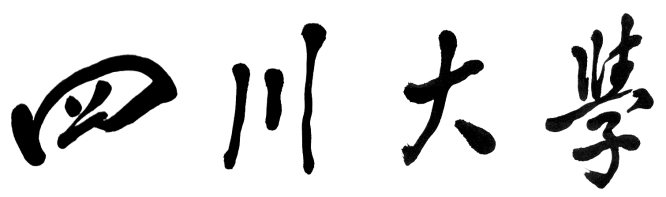 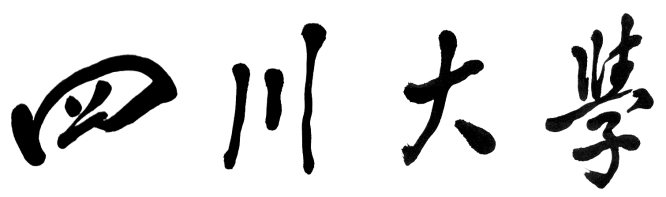 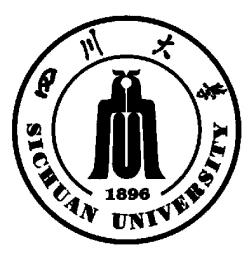 学习类型  网络教育   成人教育   自学考试学习中心（站点）                　　         题    目                 　　                办学学院                       　　          专    业                     　　  　        学生姓名                     　　            准考证号               　      　　   　  　 指导教师                　       　          四川大学成人继续教育学院制　　　　　　　　  年 　 月 　 日内容格式要求见以下样本：外部****特征对企业绩效的影响（标题小二号标宋加粗居中）                                      （空一行）                     专业：***（楷体四号，题目正下方居中，不要年级）（空一行）             学生：***      指导老师：***（楷体四号，平行居中）（空一行）                                摘  要（小四号黑体加粗居中，两字中间空两格）（空一行）企业环境对绩效有较大的影响，比如常见的PEST和SWOT分析框架均强调了外部环境对企业绩效的影响。本文选择PEST中的技术（T）环境作为重要的外部环境变量，……(正文，楷体小四号)（空一行）关键词：（黑体小四加粗） 外部**  **特征  企业绩效 （3至5个，中间用空格分隔，楷体小四号字）注意：中文摘要、英文摘要和目录使用“Ⅰ、Ⅱ、Ⅲ……”编页码，正文使用“1,2,3……”编页码。（以下为英文摘要，另起页，所有内容均使用Times new roman 字体，题目、摘要等格式以及字体大小等均和中文摘要部分一致。） The impact of external*** characteristics on firm performance（小二加粗居中）（空一行）   Major: *******（四号加粗居中）(空一行)      Student: Shen **     Supervisor: Wang **（四号加粗，平行居中）(空一行)   Abstract（小四加粗居中）（空一行）Enterprise environment has a great impact on performance, such as the common PEST and SWOT analysis framework, which emphasize the impact of external environment on enterprise. In this paper, the technology of PEST (T) environment as an important external environment variable, … （小四号）（空一行）Key words：（小四加粗） Technology Network   Network feature   Performance of Business（3－5个，以空格分隔，小四号）（以下为目录范例，另起页）目  录（标宋小二加粗居中）1导论（前言、绪言……）	11.1选题目的及意义	11.2国内外研究现状（文献综述）	21.3论文的框架结构	32相关理论综述	42.1企业外部网络	42.2企业绩效	53研究方法	113.1数据来源	123.2变量选取	123.2.1因变量	123.2.2自变量	123.2.3控制变量	133.3构建回归模型	153.4实证分析结果	154结论（结语）	24附录	26参考文献	26致谢	29（目录建议采用自动生成目录方式。目录正文字体小四标宋，目录只做出三级标题。三级目录逐级缩进2个字符。目录及正文中不得出现既有导论又有前言（绪言），不得出现既有结论又有结语的情况，目录中，中英文摘要、英文的译文及原文不列入目录。）（以下为论文正文部分，另起页）1导 论（一级标题顶格靠左，黑体小三号字）1.1选题目的及意义（二级标题顶格靠左，黑体四号字）1.1.1 选题目的（三级标题顶格靠左，黑体小四号字）1．选题背景（四级标题，空两格靠左，楷体小四号字）（1）国内外研究情况（五级标题，空两格靠左，楷体小四号）（论文正文文字为宋体小四，各行间距20磅。论文正文各部分（章）之间不分页，下一部分（章）的一级标题与上行文字之间空两行。）企业不是一个的独立的个体，它处于一定的环境中，为了发展和获得信息资源，必然与外部进行联系，在此过程中，会与各相关主体形成各种网络［1］。在激烈的竞争中进行可持续发展模式转型，与外部进行紧密的联系对企业具有举足轻重的作用，这种联系可确保企业更有效地获取资源和信息。随着区域城市形成和与外部进行的合作，使组成其了广泛的沟通关系网络［2］。刘**［3］认为企业外部网络就是企业与企业、与竞争者、与顾客、与供应商、与科研机构等其他主体形成的相互联系。黄***［4］将与企业活动有关的一切相关的人定义为企业网络，包括企业本身、政府、大学科研机构、竞争者、替代者等。……（引用资料、文献，均应说明来源。著录引文的参考文献采用顺序编码制。顺序编码制：按文章正文部分（包括图、表及其说明）引用文献的先后顺序连续编码。编码置于方括号中，用上标的形式（置于右上角），直接放在引文之后（如［1］；［15,18］；［25－26］。）为了观察企业的技术许可在全国的空间分布情况，2009-2012年的技术许可数据的空间分布如下图：（文中引用图，图的标题在图下方，标题居中，黑体五号字，多处引用图需连续编号）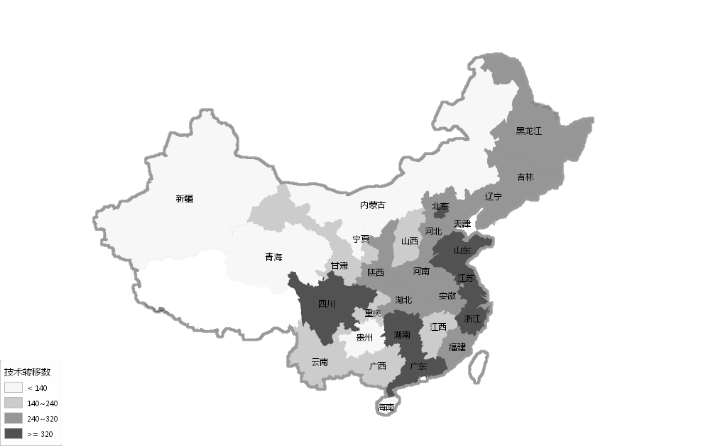 图1：2009年企业技术许可的空间分布图从微观的角度来分析影响企业绩效的因素，将企业的年龄、技术研发的投入、资产负债率，企业的规模作为控制变量；从中观环境即从行业角度来分析影响企业绩效的因素，将议价能力、市场占有率作为控制变量；从宏观的角度来分析影响企业绩效的因素，将物价、GDP作为空自变量[30-34]。具体指标如下表：（文中引用表，表的标题在表上方，标题居中，黑体五号字，多处引用表需连续编号）表1：技术网络特征与企业绩效回归模型指标（以下为附录，另起页）附录（黑体小三号字，顶格靠左。此部分非论文必须写作部分）附录应标明序号，各附录依次编排。附录内容格式参考正文格式（以下为参考文献，另起页）参考文献（黑体小三号字，顶格靠左）[1]J. Z,Jiancheng Guana,Yan Yan. The impact of multilevel networks on innovation[J].Research Policy. 2015.(44)：545-559.[2]〔美〕彼得.诺思豪斯著，吴荣先等译.领导学：理论与实践（第二版）[M].南京：江苏教育出版社，2002,142.[3]刘**.交易成本、***与企业网络[D].***大学博士论文.2004.[4]黄泰岩,牛飞亮. 西方企业网络理论述评[J]. 经济学动态. 1999(04):63-67.…………（各类参考文献格式如上面范例。字体为宋体小四号字，各行间距20磅。参考文献要求不少于10个，其中必须含有期刊杂志，不得全部为专著教材。参考文献尽量选取最近5年内的，参考文献的著录要求摘自GB/T 3179-92）（以下为致谢，另起页）致  谢（黑体小三号字，顶格靠左）本文完成得到来自各方面的帮助和指导，在此表示感谢…（宋体小四号字，行间距20磅）（其他注意事项）：1．中文译文和英文原文放在致谢后装订在论文中。中文译文在前，英文原文在后。译文和原文的标题使用三号字加粗，正文字体均为小四号字，行间距20磅。2．页码排式：页码为阿拉伯数字五号字居中，从正文开始标示页码直到致谢。英文译文和英文原文不计页码。中英文摘要和目录部分用罗马字体单独计页码。3．文中凡涉及数字和英文的内容统一用Times new roman 字体。4. 若论文有附录部分，则附录放在参考文献之前，且计入目录。变量类型变量名称变量定义符号因变量企业绩效净资产收益率ROE自变量结构洞网络结构特征SH自变量中心度网络结构特征BW控制变量企业年龄考察年份减去企业成立年份AGE控制变量企业规模总资产的对数SIZE控制变量研发投入企业R&D投入RD控制变量资产负债率企业资产负债率ZC控制变量议价能力应收账款增长率YJ控制变量市场占有率产品销售额与行业销售额之比SC控制变量物价地区的物价指数WJ控制变量GDP地区的国内经济GDP控制变量企业所在地区区域虚拟变量AR